Etapas iniciais: A ativação do sistema complemento se inicia quando o C3 solúvel no plasma sofre lenta hidrolise espontânea gerando o C3b. Se o C3b se ligar na superfície de uma bacteria, o fator B se liga a ele. O fator D cliva o B formando o  complexo C3bBb (C3 convertase) que cliva mais C3 e o C3b se liga forma o complexo C3bBbC3b (C5 convertase)que cliva o C5 . O C5b se liga ao complexo e recruta C6, C7, C8. Isto favorece a inserção de várias moléculas de C9 que penetram na membrana formando um poro que leva a lise da célula. 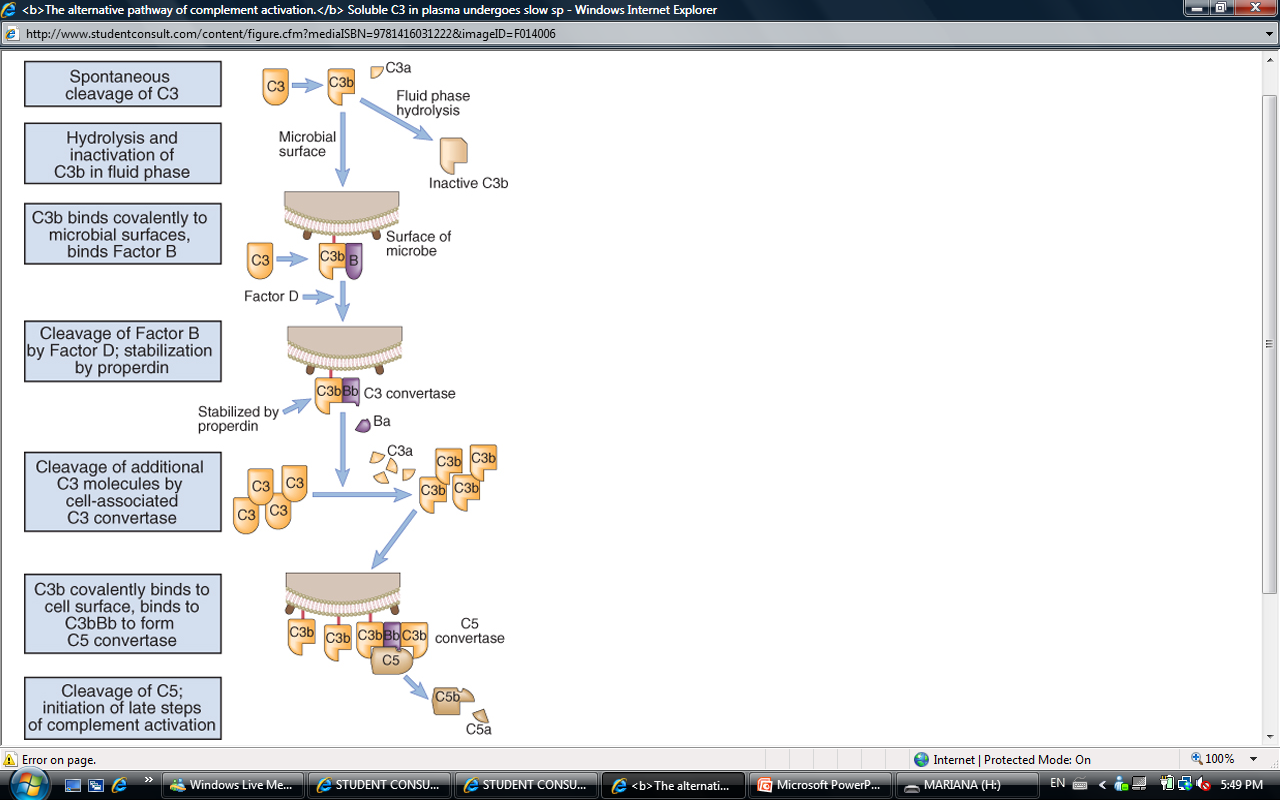 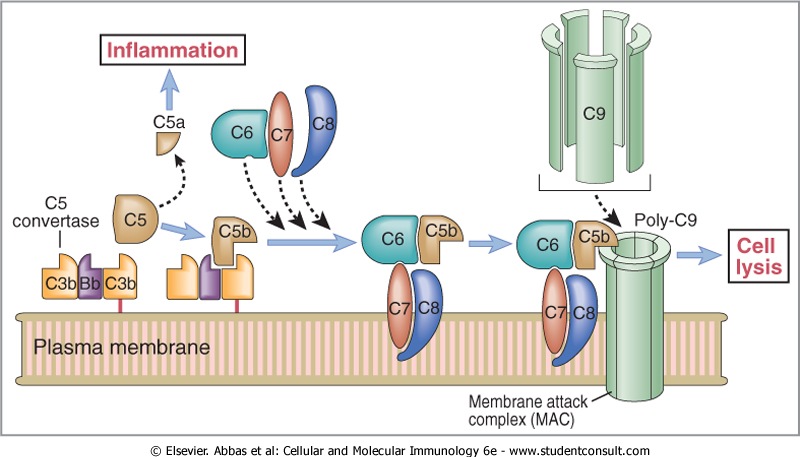 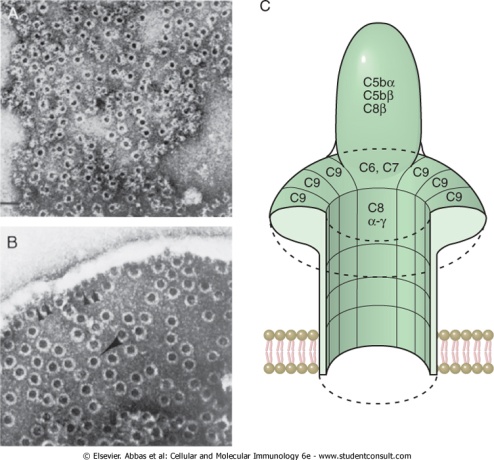 